Zastoupení prvků v zemské kůře                                O   Si   Al      Fe   …Nejrozšířenější prvek zemské kůry je s podílem 49,13 % kyslík, druhý nejčastější prvek v zemské kůře je s podílem 26 % křemík, třetí nejrozšířenější chemický prvek na Zemi je s podílem 7,45 % hliník. Následuje železo (4,2 %), vápník (3,25 %), sodík (2,4 %), draslík a hořčík (2,35 %), vodík (1 %), titan (0,61 %), uhlík (0,35 %), chlor (0,2 %), fosfor (0,12 %), síra a mangan (0,01 %).S podílem těsně pod 0,01 % se v zemské kůře nachází dusík, baryum, bor, vanad, lithium, nikl, stroncium, chrom, zirkonium, měď a fluor. V intervalu mezi 0,01 až 0,001 % se v zemské kůře nalézá beryllium, jod, cín, kobalt, thorium, uran, zinek, olovo, molybden, yttrium, argon, wolfram, tantal, cesium, bismut, kadmium, cer, lanthan, hafnium a rtuť.Pod hranicí 0,001 % se v zemské kůře vyskytuje arsen, antimon, selen, stříbro, praseodym, samarium, europium, gadolinium, holmium. Mezi nejvzácnější prvky na Zemi patří s podílem pod 0,0001 % např. zlato, thulium, lutecium, platina, ruthenium a další platinové kovy. Některé chemické prvky byly připraveny uměle a v přírodě se nevyskytují.Jedno procento hmotnosti zemské kůry představuje přibližně 1020 kg.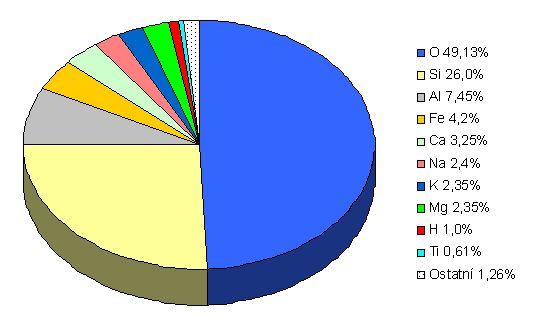 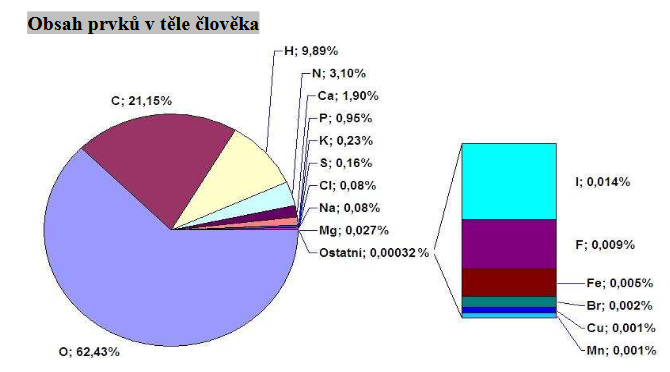 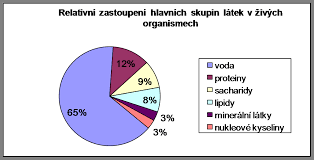 Milan Haminger BiGy Brno 2024©Základní zastoupení prvků v lidském těle na suchou hmotnost Základní zastoupení prvků v lidském těle na suchou hmotnost Základní zastoupení prvků v lidském těle na suchou hmotnost Základní zastoupení prvků v lidském těle na suchou hmotnost PrvekZastoupeníPrvekZastoupení Uhlík50 %Draslík1 % Kyslík20 %Síra0,8 % Vodík10 %Sodík0,4 % Dusík8,5 %Chlor0,4 % Vápník4 %Hořčík0,1 % Fosfor2,5 %Železo0,01 % Mangan0,001 % Jod0,00005 %